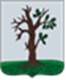 Российская ФедерацияБРЯНСКАЯ ОБЛАСТЬСОВЕТ НАРОДНЫХ ДЕПУТАТОВ СТАРОДУБСКОГО МУНИЦИПАЛЬНОГО ОКРУГАРЕШЕНИЕОт 30.09.2022г.  №266 г. СтародубВ соответствии  с Жилищным кодексом Российской Федерации, Постановлением Правительства Российской Федерации от 26.01.2006 № 42 «Об утверждении правил отнесения жилого помещения к специализированному жилищному фонду и типовых договоров найма специализированных жилых помещений», Совет народных депутатов Стародубского муниципального округа Брянской области решил:1.Внести изменения в решение №193 от 28.09.2020г. «Об утверждении положения «О порядке перевода жилых помещений, находящихся в муниципальной собственности в служебные жилые помещения, порядке предоставления служебных жилых помещений», изложив раздел I приложения №1 данного решения в следующей редакции:«I. Общие положения.1.1. Настоящее положение разработано в соответствии с Жилищным  кодексом Российской Федерации, постановлением Правительства Российской Федерации от 26.01.2006 №42 «Об утверждении правил отнесения жилого помещения к специализированному жилищному фонду и типовых договоров найма специализированных жилых помещений» и устанавливает порядок отнесения жилых помещений муниципального жилищного фонда муниципального образования Стародубский муниципальный округ Брянской области (далее - жилые помещения) к  служебным жилым помещениям специализированного жилищного фонда, порядок предоставления служебных жилых помещений.1.2. К служебным жилым помещениям относятся отдельные квартиры.  Не допускается выделение под служебное жилое помещение комнат в квартирах, в которых проживает несколько нанимателей или  собственников жилых помещений. Под служебные жилые помещения в многоквартирном доме могут использоваться как все жилые помещения такого дома, так и часть жилых помещений в этом доме.1.3. Служебные жилые помещения предназначены для проживания граждан в связи с характером их трудовых отношений с органом государственной власти, органом местного самоуправления, государственным или муниципальным унитарным предприятием, государственным или муниципальным учреждением, в связи с прохождением службы, в связи с назначением на государственную должность Российской Федерации или государственную должность субъекта Российской Федерации либо в связи с избранием на выборные должности в органы государственной власти или органы местного самоуправления».2. Настоящее решение вступает в силу с момента его официального опубликования.Глава Стародубскогомуниципального округа Брянской области   		                   				 Н.Н. ТамилинО внесении изменений в решение №193 от 28.09.2020г. «Об утверждении положения «О порядке перевода жилых помещений, находящихся в муниципальной собственности в служебные жилые помещения, порядке предоставления служебных жилых помещений»